Side 925  Opret nyt Udvalg  Ret / Slet UdvalgSide 925  Opret nyt Udvalg  Ret / Slet UdvalgSide 925  Opret nyt Udvalg  Ret / Slet UdvalgFaseForklaringTastSøg udvalgSøg udvalgSøg udvalgNaviger frem til side 925ALT + Q 925Siden åbnes som en søgeside.Indtast hele eller en del af Udvalgets navn. Klik Søg. 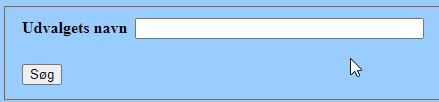 Opret udvalgOpret udvalgOpret udvalgNaviger frem til side 925ALT + Q 925Klik på Knappen NY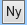 Udvalgets navnSide 925A åbnes.Udvalget skal have et Dansk navnEngelsk navnGrønlandsk navnUdfyld de tre felter. De er tvungne. 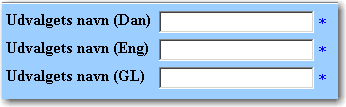 Gem udvalgets detaljerKlik på Anvend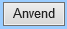 Vurder resultatetTjek om det er korrekt oprettet. Klik derefter OK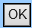 Ret / Slet UdvalgRet / Slet UdvalgRet / Slet UdvalgNaviger frem til side 925ALT + Q 925Søg udvalget fremSøg udvalget fremSe Huskeseddel Søg Udvalg side925Åben det valgte udvalgKlik på det understregede udvalgs navn. 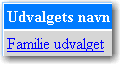 Ret Ret det der ønskes rettetAlle hvide felter kan rettes.Gem Klik på AnvendellerSletKlik på knappen Slet.Hvis udvalget kan slettes bliver det slettet fra systemet. 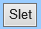 Version 5.0Dato: 24.03.2021/MBL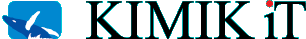 